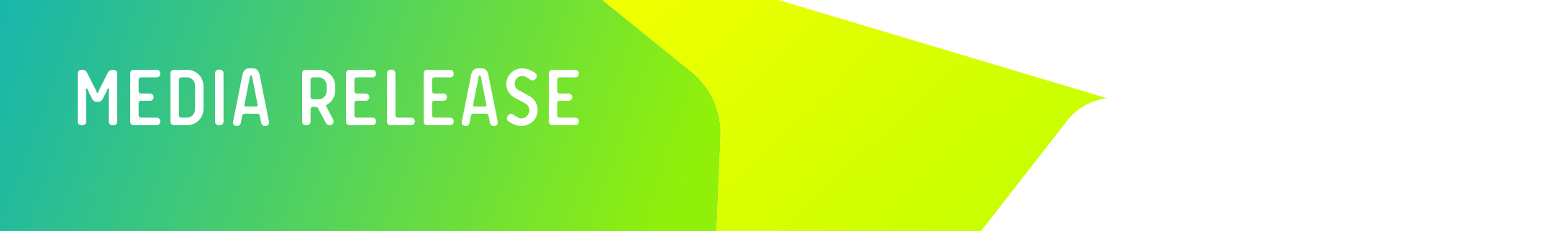 Lendlease Bolsters Their Strategic Marketing and Branding Efforts in the Americas(New York, NY, October 12, 2017) -Lendlease, one of the world’s largest international property and infrastructure providers, is pleased to announce the appointment of Petula Lucey as Vice President, National Marketing Director for Lendlease Americas.In the newly created role, Ms. Lucey joins the Americas Corporate Affairs team where she is responsible for promoting and positioning the Lendlease brand to reflect the company’s strategic direction in the Americas.  Working in close partnership with business leaders, Petula will plan, develop and implement best in class positioning and consumer driven marketing strategies to accelerate growth, drive revenue and increase overall business profits.  She will identify and define B2C and B2B strategies to anticipate and deliver on client needs, perceptions and motivations that are critical to strengthening customer relationships and reach new markets.“Petula has a proven track record of success in strategic marketing and building premium, global brands across the real estate and financial services sectors,” said Mary Costello, Head of Corporate Affairs, Americas for Lendlease.  “As Lendlease continues to grow and transform in the Americas, so should our brand, and we believe that Petula is the best person to lead our strategic marketing and branding efforts across the region,” Costello said. Prior to joining Lendlease, Ms. Lucey served as the Head of Marketing and Communications for the Tri-State region of Cushman and Wakefield in New York. Prior to that, she was at Tishman Speyer where she drove and oversaw global marketing for the firm.Ms. Lucey received a Bachelor of Arts degree in English Language and Literature from Trinity College-Hartford. For additional information, contact:John DeLiberoDirector of Public Relations212 592 6895John.delibero@lendlease.com About Lendlease:Lendlease is a leading international property and infrastructure group with operations in Australia, Asia, Europe and the Americas. Our vision is to create the best places; places that inspire and enrich the lives of people around the world.Headquartered in Sydney, Australia, and listed on the Australian Securities Exchange, Lendlease has approximately 12,350 employees internationally. Our core capabilities are reflected in our operating segments of Development, Construction and Investments. The combination of these three segments provides us with a sustainable competitive advantage and allows us to provide innovative integrated solutions for our customers.www.lendlease.com